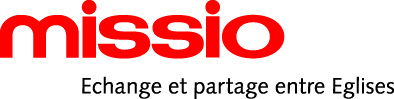 Une famille aux dimensions du monde !L’Église est une grande famille, à l’échelle du monde. Elle dépasse largement les frontières de la paroisse ou du diocèse. Le mois d’octobre, mois de la Mission universelle, et tout particulièrement le Dimanche de la Mission universelle – en 2016, le 23 octobre – est l’occasion de fêter cette unité dans la diversité, par la prière et le partage. Cette année, Missio Suisse propose un lien de communion plus étroit avec l’Église au Kenya.Lors du Dimanche de la Mission universelle, près d’un milliard de chrétiens sont en communion les uns avec les autres, d’abord par la prière. Grâce à la collecte, ils vivent aussi le partage solidaire. Cette collecte est faite ce jour-là dans toute l’Église catholique. Toutes les Églises locales, y compris les plus pauvres matériellement, y participent. Chacun verse selon ses moyens. Le fruit de cette solidarité va aux membres les plus démunis de cette grande famille qu’est l’Église. Missio appuie financièrement les structures ecclésiales, les projets pastoraux ou sociaux des diocèses catholiques qui ne sont pas encore parvenus à leur autonomie financière.Vitalité de l’Église au KenyaMissio donne chaque année aux catholiques de Suisse l’occasion de partager davantage encore que la collecte. Mieux connaître l’autre permet de partager aussi d’autres richesses : richesses spirituelles, liturgiques, culturelles, manières de vivre la foi…Nous avons perçu chez nos frères et sœurs du Kenya que l’Église favorisait grandement la découverte et la floraison des talents, des compétences et des aptitudes individuelles. L’Église en effet offre à beaucoup des enseignements ou une formation qui débouchent sur des responsabilités ecclésiales. Les personnes ainsi valorisées, renforcées dans leur dignité, mettent alors leurs talents au service de l’évangélisation.D’où le thème choisi pour la campagne 2016 : « Partager nos talents, révéler ta présence ». L’invitation est lancée par les deux personnages de l’affiche – Sœur Clare, animatrice d’un groupe de l’Enfance missionnaire à Nairobi et Faith, la petite fille qui lui dit à l’oreille des choses qui semblent la réjouir. Partager nos talents, entre nous et entre catholiques dans le monde entier, voilà de quoi nous réjouir. Car cet échange entre frères et sœurs qui partagent et construisent des ponts de solidarité qui enjambent les continents, révèle quelque chose de la présence de Dieu, infiniment riche en bonté, parfaitement miséricordieux.Missio, Jacques Michel[ Encadré 1 ]En savoir plus…Pour découvrir la richesse de l’Église au Kenya, un grand nombre d’informations sont disponibles sur le site Internet  www.missio.ch : description du pays et de l’Église, interviews de personnes rencontrées au Kenya, chants liturgiques, etc. Sur le même site, on trouvera aussi le message du Pape François, des propositions de déroulement de la célébration du DMU, de la messe des familles, des documents sonores et des renseignements sur la répartition et l’utilisation des sommes de la collecte mondiale.[ Encadré 2 ]« Le mois d’octobre doit être pour tous les pays le mois de la mission universelle. L’avant-dernier dimanche, appelé Dimanche de la Mission Universelle, en constitue le point culminant, une fête de la catholicité et de la solidarité universelle. »

                                                                   		   Jean Paul II, 1980 (3400 signes)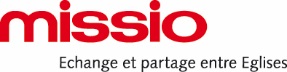 Rte de la Vignettaz 48 T 026 425 55 70Postfach/Case Postale 187 F 026 425 55 711709 Fribourg CCP 17-1220-9Schweiz/Suisse/Svizzera
missio@missio.ch
www.missio.ch